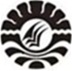 PENERAPAN STRATEGI AKTIVITAS MEMBACA BERPIKIR TERBIMBING (SAMBT) UNTUK MENINGKATKAN KEMAMPUAN    MEMBACA   PEMAHAMAN INTERPRETATIF SISWA KELAS IV SD NEGERI  SUDIRMAN IIIKOTA MAKASSARSKRIPSIDiajukan untuk Memenuhi Sebagian Persyaratan Guna Memperoleh Gelar Sarjana Pendidikan (S.Pd) pada Program Studi Pendidikan Guru Sekolah Dasar Strata Satu (S1) Fakultas Ilmu Pendidikan Universitas Negeri MakassarOLEH: AMRIANI094 704 393PROGRAM STUDI PENDIDIKAN GURU SEKOLAH DASARFAKULTAS ILMU PENDIDIKAN UNIVERSITAS NEGERI MAKASSAR2016KEMENTERIAN PENDIDIKAN DAN KEBUDAYAAN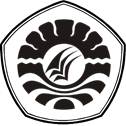 UNIVERSITAS NEGERI MAKASSARFAKULTAS ILMU PENDIDIKANPROGRAM STUDI PENDIDIKAN GURU SEKOLAH DASARAlamat: Kampus IV UNM Tidung Jl. Tamalate I Kota Makassar,Telepon/Fax: 0411.4001010 – 0411. 883076 – 042.21698 – 0481. 21089Laman: www. unm. ac. IdPERSETUJUAN PEMBIMBINGSkripsi dengan judul “Penerapan Strategi Aktivitas Membaca Berfikir Terbimbing (SAMBT) untuk Meningkatkan Kemampuan Mambaca Pemahaman Interpretatif  Siswa Kelas IV SD Negeri Sudirman III Kota Makassar”Atas Nama :Nama		: AmrianiNIM			: 094 704 393Kelas		: B. 14Prodi			: PGSD / S1Fakultas	: Ilmu PendidikanSetelah diperiksa dan diteliti,naskah skripsi ini telah memenuhi syarat untuk diujikan.      			     Makassar,          Januari  2016Disahkan oleh:Ketua Prodi PGSD FIP UNMAhmad Syawaluddin, S.Kom, M.Pd     NIP. 19741025 200604 1 001PENGESAHAN UJIAN SKRIPSISkripsi diterima oleh Panitia Ujian Skripsi Fakultas Ilmu Pendidikan Universitas Negeri Makassar dengan SK Dekan FIP No. 565/UN36.4/PP/2016  Tanggal 17 Januari 2016 dan telah diujikan pada hari Jum’at, 22 Januari 2016 sebagian persyaratan memperoleh gelar Sarjana Pendidikan pada Program Studi Pendidikan Guru Sekolah Dasar serta telah dinyatakan LULUS.Disahkan oleh :Pemb. Dekan Bidang AkademikDr. Abdul Saman, M.Si.,KonsNIP. 19720817 200212 1 001Panitia Ujian :1. Ketua		: Dr. Parwoto, M.Pd				  (.........................)2. Sekertaris		: Dr. Andi Makkasau, M.Si			  (.........................)3. Pembimbing I	: Nurhaedah, S.Pd, M.Pd			  (.........................)     4. Pembimbing II	: Andi Dewi Riang Tati, S.Pd, M.Pd		  (.........................)5. Penguji I		: Khaerunnisa, S.Pdi, M.Pd			  (.........................)6. Penguji II		: Dr. Muhammad Akil Musi, S.Pd, M.Pd	  (.........................)           PERNYATAAN KEASLIAN SKRIPSISaya yang bertanda tangan di bawah ini :Nama	:   AmrianiNIM	:   094 704 393Jurusan/Prodi	:   PGSD-S1Judul	: Penerapan Strategi Aktivitas Membaca Berfikir Terbimbing (SAMBT) untu Meningkatkan Kemampuan Membaca Pemahaman Interpretatif Siswa Kelas IV SD Negeri Sudirman III  Kota Makassar.Menyatakan dengan sebenarnya bahwa skripsi yang saya tulis ini benar merupakan hasil karya sendiri dan bukan merupakan pengambil alihan tulisan atau pikiran orang lain yang saya akui sebagai hasil tulisan atau pikiran sendiri.Apabila dikemudian hari terbukti atau dapat dibuktikan bahwa skripsi ini hasil jiplakan, maka saya bersedia menerima sanksi atas perbuatan tersebut sesuai ketentuan yang berlaku.Makassar, 10  Januari 2016                      Yang Membuat Pernyataan         Amriani         NIM. 094 704 393MOTO“ Berbaik sangkalah terhadap segala hal yang terjadi pada dirimu, karna setiap sikap dan akhlakmu akan selaras dengan takdir yang direncanakan tuhan untukmu”(Amriani)“Sesungguhnya sesudah kesulitan itu pasti ada kemudahan,maka apabila kamu telah selesai (dari suatu urusan) kerjakanlah dengan sungguh-sungguh (urusan) yang lain, dan hanya kepada tuhanmulah kamu berharap”(QS Al Insyirah: 6-7)Dengan Segala Kerendahan HatiKuperuntukkan Karya iniKepada Ayahanda, Ibunda, dan saudariku TercintaSenior-senior dan Sahabat-sahabatku yang Tersayangyang dengan Tulus dan Ikhlas Selalu Berdoa dan MembantuBaik Moril Maupun Materil demi Keberhasilan PenulisSemoga Allah SWT Memberikan Rahmat dan KarunianyaABSTRAKAmriani. 2015. Penerapan Strategi Aktivitas Membaca Berfikir Terbimbing (SAMBT) untuk Meningkatkan Kemampuan Membaca Pemahaman Interpretatif Siswa Kelas IV SD Negeri Sudirman III Kota Makassar. Skripsi. Dibimbing oleh Nurhaedah, S.Pd, M.Pd dan Andi Dewi Riang Tati, S.Pd, M.Pd. Program Studi Pendidikan Guru Sekolah Dasar Fakultas Ilmu Pendidikan. Universitas Negeri Makassar. Penelitian ini mengkaji proses pembelajaran keterampilan membaca siswa kelas IV SD negeri sudirman. Rumusan masalah yakni bagaimana penerapan strategi aktivitas membaca berfikir terbimbing (SAMBT) untuk meningkatkan kemampuan membaca pemahaman interpretatif siswa kelas IV SD Negeri Sudirman III kota makassar?. Tujuan penelitian yakni mendeskripsikan penerapan strategi aktivitas membaca berfikir terbimbing dalam meningkatkan hasil belajar bahasa indonesia pada siswa kelas IV SD Negeri Sudirman III. Pendekatan penelitian yaitu pendekatan kualitatif dengan Jenis penelitian tindakan kelas yang dilaksanakan II siklus. Setiap siklus dua kali pertemuan dengan tahapan: perencanaan, pelaksanaan, observasi dan refleksi. Fokus penelitian yaitu proses penerapan model pembelajaran SAMBT dalam meningkatkan hasil belajar keterampilan membaca siswa. Subjek penelitian yaitu 40 siswa yang terdiri dari 20 siswa laki-laki dan 20 siswa perempuan serta 1 orang Guru. Teknik pengumpulan data yakni teknik observasi, tes, dan dokumentasi. Data dianalisis menggunakan teknik kuantitatif dan kualitatif deskriptif dengan tahapan mereduksi data, menyajikan data, menarik kesimpulan dan verifikasi data. Hasil penelitian menunjukkan bahwa aktivitas guru pada proses pembelajaran pada siklus I masih meunjukkan kategori cukup dan siklus II meningkat menjadi kategori baik. Demikian pula pada proses pembelajaran siswa pada siklus I berada pada kategori cukup dan pada siklus II meningkat  menjadi kategori baik. Hal tersebut diikuti dengan meningkatnya keterampilan membaca berfikir terbimbing siswa pada mata pelajaran Bahasa Indonesia dari tidak tuntas dan berada pada kategori cukup (C) pada siklus I dan menjadi tuntas pada siklus II dengan kategori baik (B) Dengan demikian penerapan model pembelajaran SAMBT dapat meningkatkan keterampilan membaca siswa  pada mata pelajaran Bahasa Indonesia kelas IV SD Sudirman III Kota Makassar.PRAKATAPuji syukur kehadirat Allah SWT karena atas rahmat dan hidayah-Nya jualah sehingga peneliti dapat menyelesaikan skripsi ini dengan judul: Penerapan Strategi Aktivitas Membaca Berfikir Terbimbing (SAMBT) untuk Meningkatkan Kemampuan Membaca Pemahaman Interpretatif Siswa Kelas IV SD Negeri Sudirman III Kota Makassar.Penulisan skripsi ini merupakan salah satu syarat untuk menyelesaikan studi dan mendapat gelar Sarjana Pendidikan (S.Pd) pada Program Studi Pendidikan Guru Sekolah Dasar Fakultas Ilmu Pendidikan Universitas Negeri Makassar. Peneliti menyadari bahwa skripsi ini tidak mungkin terwujud tanpa bantuan dan bimbingan  dari berbagai pihak oleh karena itu peneliti menyampaikan terima kasih untuk Ayahanda dan Ibunda selaku orang tua peneliti yang selalu membimbing, memotivasi, dan menyertai peneliti dengan doa selama melaksanakan pendidikan dan ucapan terima kasih kepada  Nurhaedah, S.Pd, M.Pd selaku  pembimbing I  dan   Andi Dewi Riang Tati, S.Pd,M.Pd selaku pembimbing II yang telah memberikan bimbingan dan arahan dengan tulus ikhlas sehingga skripsi ini dapat diselesaikan. Penulis juga menyampaikan ucapan terima kasih kepada :Prof. Dr. H. Arismunandar, M.Pd. selaku Rektor Universitas Negeri Makassar yang telah menerima penulis menuntut ilmu di Fakultas Ilmu Pendidikan Universitas Negeri Makassar.Dr. Abdullah Sinring, M.Pd. selaku Dekan Fakultas Ilmu Pendidikan Universitas Negeri Makassar.Ahmad Syawaluddin, S.Kom, M.Pd selaku Ketua Program Studi dan    Muhammad Irfan, S.Pd, M.Pd selaku sekretaris Program Studi PGSD Fakultas Ilmu Pendidikan Universitas Negeri Makassar.Prof. Dr. H. Patta Bundu, M.Ed  Selaku Ketua UPP PGSD Makassar FIP UNM dan Dr. Andi Makkasau, M.Si  selaku Sekretaris Ketua UPP PGSD Makassar FIP UNMDosen PGSD Makassar yang telah memberikan berbagai macam ilmu pengetahuan yang tak ternilai dibangku kuliah.Hj. A. Arjuniwati, S.Pd. selaku Kepala Sekolah dan seluruh staf dewan guru SD Negeri Sudirman III Kota Makassar yang telah banyak membantu selama penelitian. Siswa Kelas IV SD Negeri Sudirman III Makassar, selaku subjek penelitian yang telah ikut serta dalam penelitian ini.Atas bantuan dari berbagai pihak, peneliti hanya dapat memanjatkan doa kehadirat Allah SWT, semoga segala bantuan yang telah diberikan bernilai pahala. Dan dengan segala kerendahan hati penulis menyadari masih banyak terdapat kekurangan-kekurangan dalam penyusunan skripsi ini, sehingga penulis mengharapkan adanya saran dan kritik yang bersifat membangun dari semua pihak demi kesempurnaan skripsi ini. Akhirnya semoga skripsi ini dapat bermanfaat bagi semua, Amin ya Robbal Alamin.                                                                                           Makassar, 10 Januari 2016PenelitiDAFTAR ISIHalamanHalaman SampulHalaman Judul 			iHalaman Persetujuan Pembimbing			iiPernyataan Keaslian Skripsi 			iv  Motto			vAbstrak			vi Prakata 	 		viiDaftar Isi 	 		xDaftar Tabel 			xiiiDaftar Gambar/Bagan 	 		xivDaftar Lampiran 			xvBAB I    PENDAHULUAN Latar Belakang Masalah 			1Rumusan Masalah 			5Tujuan Penelitian 			5Manfaat Penelitian 			5BAB II   KAJIAN PUSTAKA, KERANGKA PIKIR, DAN HIPOTESIS TINDAKANKajian Pustaka 			71.   Membaca		        72.   Strategi Aktivitas Membaca Berfikir Terbimbing 	        103.   Langkah-langkah Strategi Aktivitas Membaca Berfikir       Terbimbing	        124.   Pengertian Hasil belajar  	        15Kerangka Pikir 	 		16Hipotesis Tindakan 	 		19BAB III  METODE PENELITIANPendekatan dan Jenis Penelitian	 		20Fokus Penelitian			21Setting dan Subjek Penelitian			22Prosedur Penelitian 			22Tehnik dan Prosedur Pengumpulan Data 			25Tehnik Analisis Data  dan Indikator Keberhasilan 			27                        BAB IV  HASIL PENELITIAN DAN PEMBAHASANHasil Penelitian	         30Pelaksanaan Siklus I			31Pelaksanaan Siklus II			51Pembahasan	  		71BAB V   PENUTUPKesimpulan 	 		76  Saran 	 		76Daftar Pustaka  	 		78  Lampiran-Lampiran 	 		80  Riwayat Hidup 	  		123DAFTAR TABELNo. Tabel									         Hlm.3.1  Indikator Keberhasilan Proses			283.2  Indikator Ketuntasan                                                                                           56   4.1  Data Keterampilan Membaca Berfikir Terbimbing Siswa Kelas IV SD  Sudirman III Makassar                                                                                                        474.2  Data Keterampilan Membaca Berfikir Terbimbing Siswa Kelas IV SD  Sudirman III Makassar Siklus I                                                		484.3 Distribusi Frekuensi dan Persentase Keterampilan Membaca Berfikir Terbimbing Siswa Kelas IV SD Sudirman III Kota Makassar Siklus  II                               68                                        4.4 Data Keterampilan Membaca Berfikir Terbimbing Siswa Kelas IV SD  Sudirman III Makassar Siklus II  					                                    69                                            DAFTAR GAMBAR/BAGANNo.  Gambar/Bagan				                                             	         Hlm.2.1.  Bagan Kerangka Fikir	 		18DAFTAR LAMPIRANNo. Lampiran									         Hlm.Lembar Observasi Aktivitas Guru Siklus I Pertemuan I	 		80Lembar Observasi Aktivitas Guru Siklus I Pertemuan II			82Lembar Observasi Aktivitas Guru Siklus I Pertemuan III			84Lembar Observasi Aktivitas Guru Siklus II Pertemuan I			86Lembar Observasi Aktivitas Guru Siklus II Pertemuan II			88Lembar Observasi Aktivitas Guru Siklus II Pertemuan III 	 		90Lembar Observasi Aktivitas Siswa Siklus I Pertemuan I			92Lembar Observasi Aktivitas Siswa Siklus I Pertemuan II 			94Lembar Observasi Aktivitas Siswa Siklus I Pertemuan III 			96Lembar Observasi Aktivitas Siswa Siklus II Pertemuan I			98Lembar Observasi Aktivitas Siswa Siklus II Pertemuan II			100Lembar Observasi Aktivitas Siswa Siklus II Pertemuan III			102Rencana Pelaksanaan Pembelajaran			104Rencana Pelaksanaan Pembelajaran			107Rencana Pelaksanaan Pembelajaran			110Materi Pelajaran			113Rekap Nilai Membaca Berfikir Terbimbing Murid Kelas IV SD Sudirman III  117Gambar Aktivitas Siswa dan Guru			119Surat Ijin Penelitian dari Walikota Makassar			121Surat Ijin Penelitian dari Pemerintah Sulawesi Selatan	 		122Pembimbing I;Nurhaedah, S.Pd, M.PdNIP. 19780320 200501 2 002Pembimbing II;Andi Dewi Riang Tati, S.Pd, M.PdNIP. 19791212 200604 2 001